Topic 8: Acids and basesBrønsted-Lowry theoryAccording to the Brønsted-Lowry theory, a substance behaves as an acid when it donates a proton to a base. A substance behaves as a base when it accepts a proton from an acid. Thus:A Brønsted-Lowry acid is a proton (H+) donorA Brønsted-Lowry base is a proton (H+) acceptorAcids can be a combination of hydrogen ions () and an anion. Examples include: Bases can be a combination of hydroxide ions () and metal cations. Examples include: However, sometimes a hydrogen next to a metal signifies a base such as Acid-Base Conjugate Pairs: A conjugate pair is two species which differ by a single proton:The acid will become the conjugate baseThe base will become the conjugate acidTo find the conjugate acid of a species, add one To find the conjugate base of a species, takeaway one Before the Brønsted-Lory theory acids and bases were distinguished by their taste, acids tasted sour AmphiproticSome substances can behave as either acids and bases, depending on what they react with, and can therefore donate or receive protons. Such substances are said to be amphiproticAmphiprotic: A chemical species capable of accepting and donating protons, thus able to act as a Brønsted-Lowry acid and a base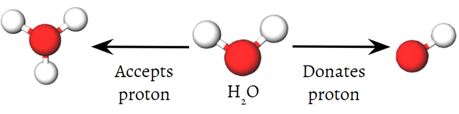 This means the species must be able to accept or donate a proton to another species H2O is amphiprotic as it is able to donate a proton to form a  or accept a proton to form  therefore acting as a Brønsted-Lowry acid or baseAmphotericAmphoteric: A species that can act as an acid or base, including reactions that do not involve a protonAmphiprotic specifically relates to the Brønsted-Lowry acid-base theory, where the emphasis is on the transfer of a proton. Amphoteric is a more general term that isn’t just confined to proton transferAll amphiprotic species are also amphoteric but not all amphoteric species are amphiproticNeutralization ReactionsNeutralization: A chemical reaction where a base and an acid react to form a salt and waterSalt: An ionic CompoundAcid base reactions will always produce a salt and waterSalt and water are neither acidic nor basic. They are called neutral solutionsNeutralization reactions are exothermic as heat is released There are different types of bases that acids react with to form salt:Hydroxyl Base:Equation: To find the salt formula, take away the hydrogen from the acid and the hydroxyl group from the base (these will join together to give . Then join remaining terms (Ensure charge is the same, positive term is listed first) Carbonate BaseEquation:Metal carbonates include Na2CO3, MgCO3 and CaCO3To find the salt formula, perform the same steps as before, but account for CO2Metal Reactions:Equation Reactive metals include Ca, Mg, K and Zn but not Cu, Ag or AuTo find the salt formula, perform the same steps as before, but account for H2Self-Ionization of WaterBecause of its amphoteric (or amphiprotic) nature, water does not always remain as  molecules. Water will self-ionize, where it will exist in equilibrium between two water molecules and   and  is the ionization constant of water: pH and pOH“” represents taking the negative logarithm of the value ( Therefore: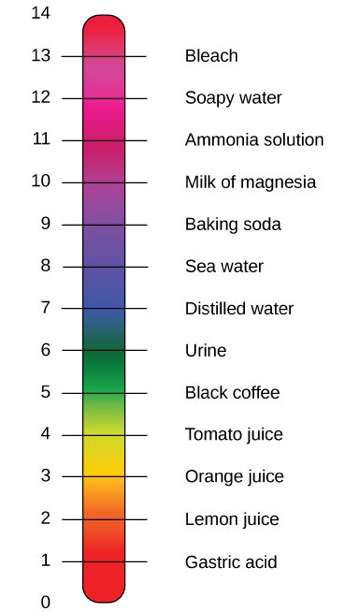 The pH scale represents the concentration of . The acidity of a solution is a measure of the concentration of hydrogen ions present. Using :When pH<7, the solution is acidic as   When pH=7, the solution is neutral as   When pH>7, the solution is basic as    Log laws allow us to find   and : The pH scale is logarithmic, meaning that an increase or decreases of an integer value changes the concentration by tenA two-unit change represents a one-hundred-fold change and so onThere are no units for pHAcid-Base IndicatorsAcid-Base Indicators (also known as pH indicators) are weak acids that indicate the concentration of  in a solution by changing colorbase indicators undissociated and dissociated forms of acid-base indicators have different colorsThey exist as liquid types or dye-infused paper strips. In liquid form indicators are directly added to solutions whereas paper form indicators are dipped into solutions then removed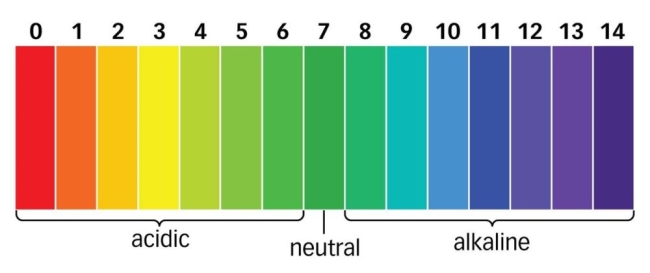 Both liquid and paper form pH indicators are then compared against a pH/color key to determine the solutions acidity or alkalinity Common indicators (In Data booklet):When titrating and acid against a base (or the other way), the indicator will change color at the equivalence point Using a titration curve, choose an indicator that changes color at the steepest part of the curve (equivalence point)Strong and Weak Acids/BasesAll acids and bases do not dissociate to the same extent. Not all acids and bases are of equal strength in producing  and  in solution. The terms “strong” and “weak” give an indication of the strength of an acid/baseWhen dealing with strong acids/bases use a single arrow as it will ionize completelyWhen dealing with weak acids/bases use a double arrow as it will not ionize completely and exists in equilibriumA strong acid has a weak conjugate base while a strong base has a weak conjugate acidExperimental techniques to determine acid or base strengthsConductivity: Strong acids and strong bases will be a better conductorAt the same concentration of acids and bases, the concentration of hydrogen ions will be higher in a strong acid than in a weak acid, and the concentration of hydroxide ions will be higher than in a weak baseThe more ions present, the more conductive a solutionConductivity can be measured with pH meter or an electrodes/conductivity meterspH: At the same concentration, strong acids have lower pH than weak acids, and strong bases have a higher pH than weak bases Because pH is a measure of  concentration, the pH scale can be used directly to compare the strengths of acids (provided they are of equal molar concentration)Remember, the higher the  concentraiton, the lower the pH valueA universal indicator of a pH meter can be used to measure pHRates of ReactionsThe reaction of acids depend on the concentration of  ionsReaction rate will be sped up with stronger acidsReactions with metals/carbonates: Strong acids will react more vigorously with metals/carbonatesPollutionAcid deposition: Process by which acid forming pollutants are deposited on the Earth’s surfaceRain is naturally acidic because of dissolved CO2 and has a pH of 5.6. Acid deposition has a pH below 5.6. However, carbon dioxide itself is not responsible for acid rain since the pH of acid rain is around 5.6Acid deposition occurs when nitrogen or sulfur oxides dissolve in water to form HNO2, H2SO4 and H2SO3 (weak acids)Sulfur oxides can be formed from various natural processes, including the burning of sulfur containing fuelsNitrogen oxides can be produced in combustion (coal, gas, oil fueled power stations)Acid rain results when sulfur dioxide (SO2) and nitrogen oxides (NOX) are emitted into the atmosphere and transported by wind and air currents. The SO2 and NOX react with water, oxygen and other chemical sot form sulfuric and nitric acids. These then mix with water and other materials before falling to the groundEffects of Acid deposition on the environmentDisplaces metal ions from soil, and prevents the growth/development of plantsElevated acid levels in lakes and rivers, affect pH sensitive ecosystemsCauses the poisoning of fish, eventually resulting in the uptake of poison and damage to human healthyIrritates mucous membrane causing respiratory illness (asthma)Methods to lower or counteract the effects of acid deposition:Lower the amounts of NOX and SOX formed. This can be done by improved engine design, the use of catalytic converts, and removing sulfur before, during and after combustion of sulfur containing fuelsSwitch to alternative methods of energy (wind and solar power) and reduce the amount of fuel burnedLiming of lakes: Adding calcium oxide or calcium hydroxide (lime) neutralizes the acidity, increases the amount of calcium ions and precipitates aluminum from solution. This has been shown to be effective in many, but not all, lakes where it has been triedLewis Acids & BasesA Lewis Acid is any species that can accept a pair of electronsA Lewis Base is any species that can donate a pair of electronsA coordinate covalent bond is formed when these two substances reactAll transition metals ions with ligands as Lewis acid and Lewis basesElectrophiles act as Lewis bases. Nucleophile act as Lewis acidsBrønsted-Lowry vs Lewis TheoryA Lewis base is also a Brønsted-Lory base, but not all Lewis acids are Brønsted-Lowry acidsThe term Lewis Acid is reserved for those acids which cannot donate a H+ ion (don’t have a hydrogen atom, but can still donate accept a pair of electrons)Many reactions can be described as acid-base as a transfer of protons that take place. Lewis acid-base reactions take place when no protons are transferred.Weak Acids and Bases is the equilibrium constant for an weak acidr reacting with waterThe partial dissociation of a weak acid  in water can be written as:  Where  is the acid with hydrogen, and   is the conjugate base taken away one hydrogenThe equilibrium expression for this reaction is as follows where is known as the acid dissociation constant is the equilibrium constant for a weak base reacting with waterThe partial dissociation of a weak base can be written as: The equilibrium expression for this reaction is as follows where is known as the base dissociation constantTherefore: Therefore: This can also be expressed as: Acid-Base TitrationTitration is a technique used in analytical chemistry to determine the concentration of an unknown acid or base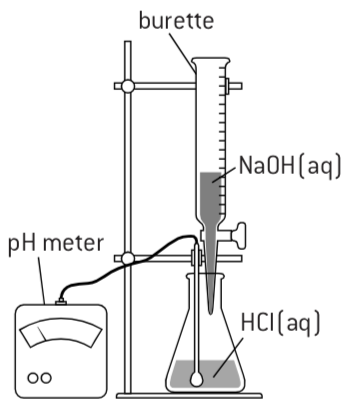 Titration involves the slow addition of one solution where the concentration is known to a known volume of another solution where the concentration is unknown until the reaction reaches the desired level. For acid/base titrations, a color change from a pH indicator is reached or by using a pH meterA titration curve is a graph of the pH (vertical axis) versus the amount of reagent progressively added to the original sample. All acid titration curves follow the same basic shapesAt the beginning the solution has a low pH. This pH will increase as a strong base is addedStrong Acid and Strong Base Titration Curve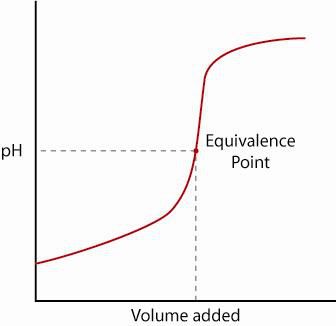 The first curve shows a strong acid being titrated by a strong baseThere is the initial slow rise in pH until the reaction nears the point where just enough base is added to neutralize all the initial acid. This is where the volume of acid is equal to the volume of the base and has the maximum gradientThis point is called the equivalence point (also called, point of inflection or end point)For a strong acid-base reaction, this occurs at pH=7As the solution passes the equivalence point, the pH slows its increase where the solution approaches the pH of the titration solutionWeak Acid and Strong Base Titration CurveA weak acid only partially dissociates from its salt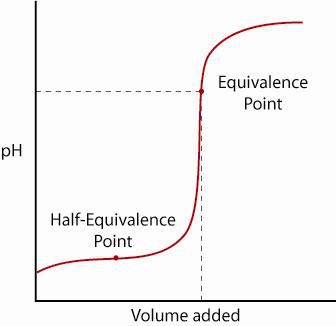 The pH will rise normally at first, but as it reaches a zone where the solution seems to be buffered, the slope levels out. This is called the buffer region. This happens because the weak acid will only partially dissociateAfter this zone the pH will rise sharply through its equivalence point and levels out again like the strong acid/strong base reactionThe equivalent point is more than 7 because the strong base will neutralize the weak acid more compared to neutralizing a strong acidThe half-equivalent point is when just enough base is added for half of the acid to be converted to the conjugate baseWhen this happens, the concentration of  ions equals the  value of the acid, where The half-equivalent point occurs halfway through a buffered region where the pH barely changes for a lot of base addedStrong Acid and Weak Base or Weak Acid and Weak Base Titration CurvesFor a strong acid and a weak base the equivalence point will be below 7, because the strong acid will take longer to neutralize with a weak base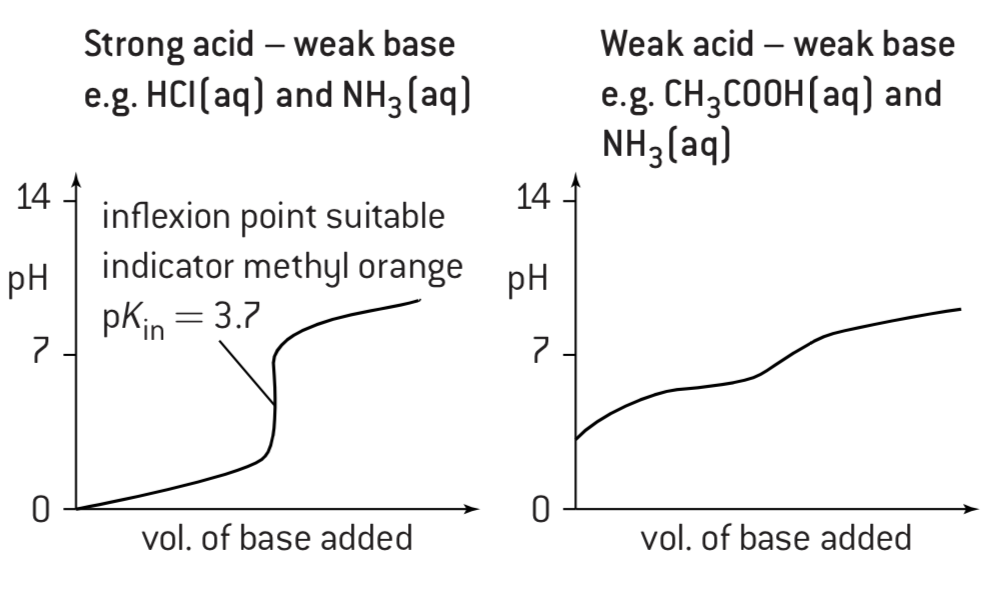 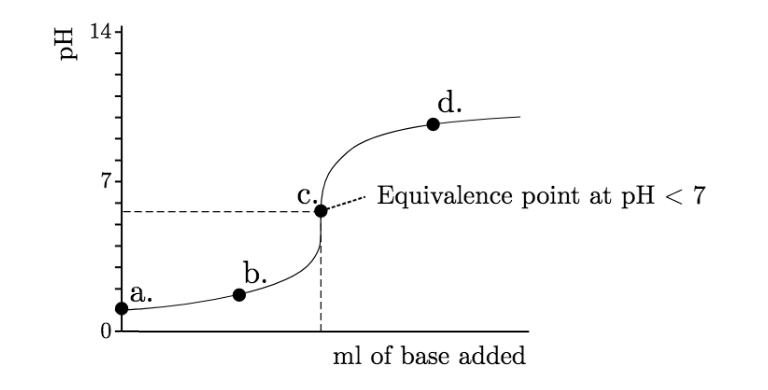 IndicatorsAn indicator is a weak acid (or base) in where  and  are different colors:In basic solution equilibrium moves to the right. In acid equilibrium moves to the leftIndicator should change color at equivalence point. The color will change at equivalent point when , therefore Thus Different indicators have different  values and so change color within different pH rangesTo find which indicator to use, the pH at the equivalent point must be in the appropriate pH rangeSalts HydrolysisSalt Hydrolysis: The process in which a salt reacts with water to give back the acids and the baseTo predict whether a salt will form an acidic, basic or neutral solution when dissolved in water, split the salt into individual ions, and find out if those ions are acidic or basicIf the salt is composed of a strong acid and weak base it will produce an acidic solutionIf the salt is composed of a weak acid and a strong base it will produce a basic solutionThe salt of a strong acid and a strong base is always neutralOr, split to salt into individual atoms, then pair the individual ions with either a hydrogen ion or the OH group. If the charge on the individual atom is positive (cation), it is a baseIf the charge on the individual atom is negative (anion), it is an acidThen compare whether it’s a strong acid or a strong baseExample: NaCl gives Na+ and Cl-. Therefore Na+ is a cation so has an OH group which gives NaOH while Cl- is an anion so is paired with a hydrogen ion to give HClBuffersBuffer: Solutions that can resist pH change upon the addition of an acidic or basic componentsBuffer solutions can be prepared by mixing a weak acid with a solution of salt containing its conjugate baseBuffer solutions can also be prepared by partial neutralization of a weak acid with a strong base8.1Theories of acids and bases8.1.1A Brønsted-Lowry acid is a proton/H+ donor and a Brønsted-Lowry base is a proton/H+ acceptor8.1.2Amphiprotic species can act as both Brønsted-Lowry acids and bases8.1.3A pair of species differing by a single proton is called a conjugate acid-base pair8.1.4Deduction of the Brønsted-Lowry acid and base in a chemical reaction8.1.5Deduction of the conjugate acid or conjugate base in a chemical reactionConjugate-Base Pair Question:Label the conjugate acid-base pairs in the following reactions:Conjugate pair 1:     is the acid because it donates a , so  is conjugate baseConjugate pair 2:                                          is the base because it accepts a  , so   is the conjugate acidAmphiprotic Species Question:Write an equation to show hydrogen phosphate acting as and an acid and a base in waterActing like an Acid: Acting like a Base: 8.2Properties of acids and bases8.2.1Most acids have observable characteristic chemical reactions with reactivate metals, metal oxides, metal hydroxides, hydrogen carbonates and carbonates8.2.2Salt and water are produced in exothermic neutralization reactions8.2.3Balancing chemical equations for the reaction of acids8.2.4Identification of the acid and base needed to make different saltsNeutralization Reaction Question:Write the equation for the reaction between hydrochloric acid () and a solution of sodium hydroxide () to form a salt and water:Take away  from , and  from  to get , then join last remaining pieces (positive ion listed first)Acids and Metal Reactions Question:Write the equation for the reaction when zinc is added to hydrochloric acid8.3The pH scale8.3.18.3.2A change of one pH unit represents a 10-fold change in the hydrogen ion concentration 8.3.3pH values distinguish between acidic, neutral and alkaline solutions8.3.4The ionic product constant,  at 298K8.3.5Solving problems involving pH,  and 8.3.6Students should be familiar with the use of a pH meter and universal indicatorIndicatorColor in AcidColor in Alkali (Base)LitmusRedBlueMethyl OrangeRedYellowPhenolphthaleinColorlessPink8.4Strong and weak acids and bases8.4.1Strong and weak acids and bases differ in the extent of ionization8.4.2Strong acids and bases of equal concentrations have higher conductive than weak acids and bases8.4.3A strong acid is a good proton donor and has a weak conjugate base8.4.4A strong base is a good proton acceptor and has a weak conjugate acid8.4.5Distinction between strong and weak acids and bases in terms of the rates of their reactions with metals, metal oxides, metal hydroxides, metal hydrogen carbonates and metal carbonates and their electrical conductivities for solutions of equal concentrationsStrong acidStrong acidStrong acidWeak acidWeak acidWeak acidStrong acids fully dissociate in solution (~100%)Strong acids fully dissociate in solution (~100%)Strong acids fully dissociate in solution (~100%)Weak acids partially dissociate in solution (<5%)Weak acids partially dissociate in solution (<5%)Weak acids partially dissociate in solution (<5%)Form strong electrolytes when absorbed in WaterForm strong electrolytes when absorbed in WaterForm strong electrolytes when absorbed in WaterForm weak electrolytes when absorbed in waterForm weak electrolytes when absorbed in waterForm weak electrolytes when absorbed in waterAt the same concentration, strong acids will produce more  than weak acidsAt the same concentration, strong acids will produce more  than weak acidsAt the same concentration, strong acids will produce more  than weak acidsAt the same concentration, strong acids will produce more  than weak acidsAt the same concentration, strong acids will produce more  than weak acidsAt the same concentration, strong acids will produce more  than weak acidsExamples:Examples:Examples:ExamplesExamplesExampleshydrochloric acid, HClnitric acid, HNO3nitric acid, HNO3ethanoic acid, CH3COOHcarbonic acid, H2CO3carbonic acid, H2CO3sulphuric acid, H2SO4Propanoic Acidphosphoric acid, H3PO4phosphoric acid, H3PO4Strong basesStrong basesStrong basesWeak basesWeak basesWeak basesStrong bases fully ionize in solution (~100%)Strong bases fully ionize in solution (~100%)Strong bases fully ionize in solution (~100%)Weak bases partially ionize in solution (<5%)Weak bases partially ionize in solution (<5%)Weak bases partially ionize in solution (<5%)At the same concentration, strong bases will produce more  than weak acidsAt the same concentration, strong bases will produce more  than weak acidsAt the same concentration, strong bases will produce more  than weak acidsAt the same concentration, strong bases will produce more  than weak acidsAt the same concentration, strong bases will produce more  than weak acidsAt the same concentration, strong bases will produce more  than weak acidsExamples:Examples:sodium hydroxide, NaOHExamplesExamplesammonia, NH3Examples:Examples:potassium hydroxide, KOHExamplesExamplesExamples:Examples:barium hydroxide, Ba(OH)2ExamplesExamplesEthylamine, CH3CH2NH2Strong and Weak Acid and Bases Question:Compare 1M CH3COOH vs 1M HClCH3COOH is a weak acid, while HCl is a strong acidTherefore, HCl will fully ionize while CH3COOH will only partially ionize8.5Acid deposition8.5.1Rain is naturally acidic because of dissolved CO2 and has a pH of 5.6. Acid deposition has a pH below 5.68.5.2Acid deposition is formed when nitrogen or sulfur oxides dissolve in water to form HNO3, HNO2, H2SO4 and H2SO38.5.3Sources of the oxides of sulfur and nitrogen and the effects of acid deposition should be covered8.5.4Balancing the equations that describe the combustion of sulfur and nitrogen to their oxides and the subsequent formation of H2SO3, H2SO4, HNO2 and HNO38.5.5Distinction between the pre-combustion and post-combustion methods of reducing sulfur oxides emissions8.5.6Deduction of acid deposition equations for acid deposition with reactive metals and carbonatesSulfurous Acid: H2SO4Nitrous Acid: HNO2Carbonic Acid: H2CO3Corrodes marble, limestone buildings and statuesCorrodes marble, limestone buildings and statuesCorrodes marble, limestone buildings and statuesLeaching in soilsLeaching in soilsAcidification of lakesHarms/Kills PlantsHarms/Kills Plants18.1Lewis acids and bases18.1.1A Lewis acid is a lone pair acceptor and a Lewis base is a lone pair donor18.1.2When a Lewis base reacts with a Lewis acid a coordinate bond is formed18.1.3A nucleophile is a Lewis base and an electrophile is a Lewis acid18.1.4Application of Lewis’ acid-base theory to inorganic and organic chemistry to identify the role of the reacting speciesTheoryDefinition of acidDefinition of baseBrønsted-LowryProton donorProton acceptorLewisElectron acceptorElectron donor18.2Calculations involving acids and bases18.2.1The expression for the dissociation constant of a weak acid (Ka) and a weak base (Kb)18.2.2For a conjugate acid base pair, 18.2.3The relationship between  and  is () and between  and  is ()18.2.4Solution of problems involving , , pH, pOH,  and 18.2.5Discussion of the relative strengths of acids and bases using values of , , , and 18.3pH curves18.3.1The characteristics of the pH curves produced by the different combinations of strong and weak acids and bases18.3.2An acid-base indicator is a weak acid or a weak base where the components of the conjugate acid-base pair have different colors18.3.3The relationship between the pH range of an acid-base indicator, which is a weak acid, and its  value18.3.4The buffer region on the pH curve represents the region where small additions of acids or base result in little or no change in pH18.3.5The composition and action of a buffer solution18.3.6The general shapes of graphs of pH against volume for titrations involving strong and weak acids and bases with an explanation of their important features18.3.7Selection of an appropriate indicator for a titration, given the equivalence point of the titration and the end point of the indicator18.3.8While the nature of the acid-base buffer always remains the same, buffer solutions can be prepared by either mixing a weak acid/base with a solution of a salt containing its conjugate, or by partial neutralization of a weak acid/base with a strong acid/base18.3.9Prediction of the relative pH of aqueous salt solutions formed by the different combinations of strong and weak acid and baseIndicatorpH RangeUseMethyl Orange3.73.1-4.4Titration with strong acidsPhenolphthalein9.38.2-10.0Titration with strong basesBromophenol Blue9.33.0-4.6